Supplementary materialAnimalGrazing behaviour of dairy cows on biodiverse mountain pastures is more influenced by slope than cow breedM. Koczura, B. Martin, M. Bouchon, G. Turille, J. Berard, A. Farruggia, M. Kreuzer, M. CoppaSupplementary Figure S1. Map of the cows’ experimental pasture areas (2 cm = 100 m) and zones (Z1, Z2, Z3) in the high biodiversity areas.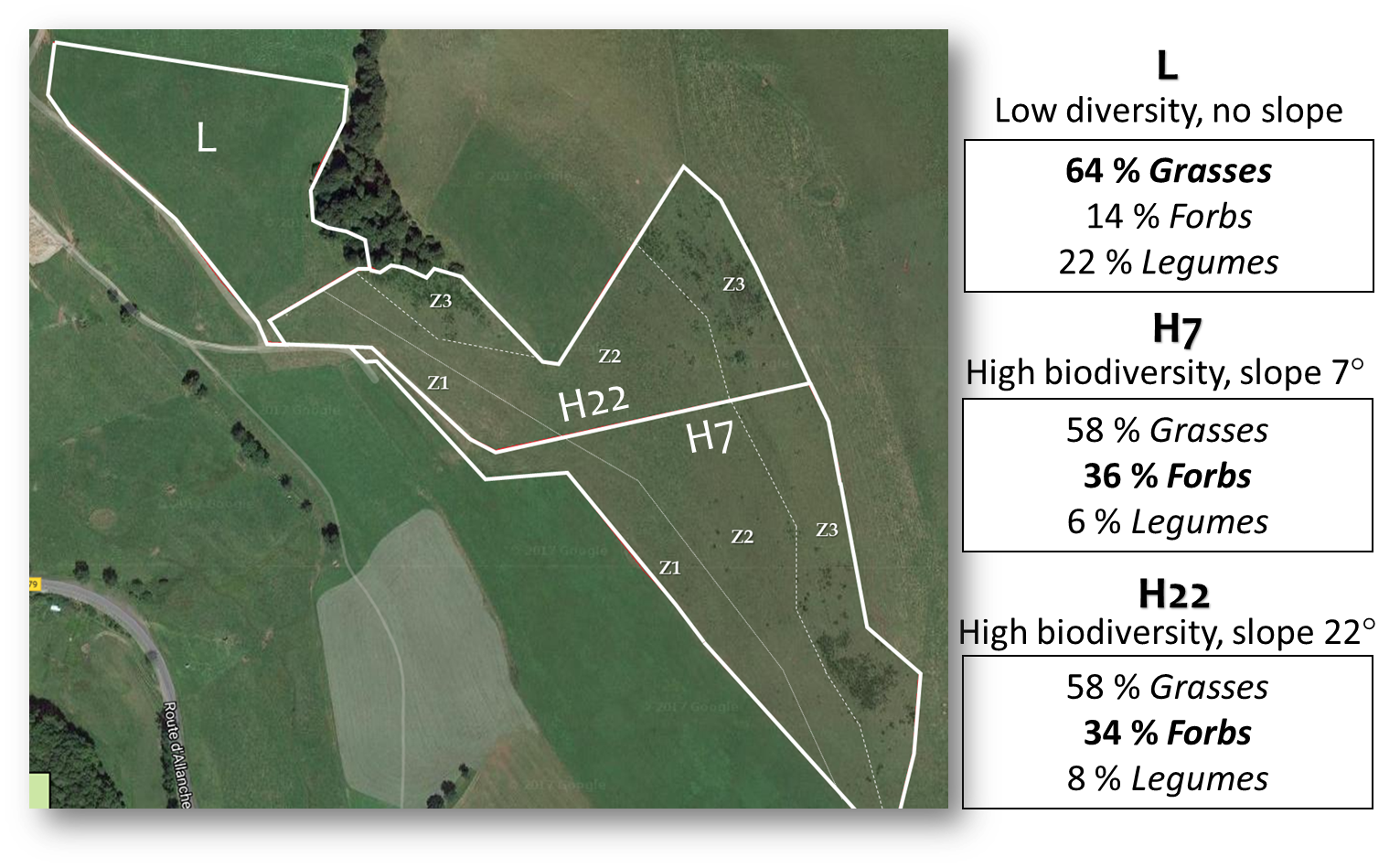 Supplementary Table S1. Characterisation of the swards by pasture type (low/high diversity (div.) and average slopes) during each cows’ grazing period (arithmetic means and standard error of the mean).Low div. 2°: low botanical diversity, slope 2°; High div. 22°: high botanical diversity, slope 22°; High div 7°: high botanical diversity, slope 7°.NEL: net energy for lactation; PDIE: absorbable protein at the duodenum according to supply with fermentable energy and rumen undegradable protein; PDIN: absorbable protein at the duodenum according to supply with rumen degradable protein.Supplementary Table S2. Characterisation of the zones of high diversity pastures during each cows’ grazing period (arithmetic means and standard error of the mean).Low div. 2°: low botanical diversity, slope 2°; High div. 22°: high botanical diversity, slope 22°; High div 7°: high botanical diversity, slope 7°.NEL: net energy for lactation; PDIE: absorbable protein at the duodenum according to supply with fermentable energy and rumen undegradable protein; PDIN: absorbable protein at the duodenum according to supply with rumen degradable protein.Supplementary Table S3. Least Square means for overall effects on cow’s behaviour, diet selection, faecal composition and performance.*Low div. 2°: low botanical diversity, slope 2°; High div. 22°: high botanical diversity, slope 22°; High div 7°: high botanical diversity, slope 7°.
P-values are reported in Table 2. a-c Within same trait and effect, values without common superscripts differ. †Organic matter digestibilityGrazing periodEarly 1st grazingEarly 1st grazingEarly 1st grazingLate 1st grazingLate 1st grazingLate 1st grazingEarly 2nd grazingEarly 2nd grazingEarly 2nd grazingPasture typeLow div. 2°High div. 7°High div. 22°Low div. 2°High div. 7°High div. 22°Low div. 2°High div. 7°High div. 22°SEMVegetation types theoretically available for bites (%)Vegetation types theoretically available for bites (%)Vegetation types theoretically available for bites (%)Vegetation types theoretically available for bites (%)   Short vegetative5182948364853634518.6   Tall vegetative86595148484440242913.5   Mature vegetation9222041687132610.1   Grasses6866626755655752429.1   Legumes1798225727593.7   Forbs15253010412816434911.8Sward composition (g/kg DM)Sward composition (g/kg DM)Sward composition (g/kg DM)   Organic matter9009399269029259209019229103.7   CP156103115123838215389937.0   NDF58160160660960264159064564725.5   ADF2743072933123353423013413399.2Nutritional value   Digestibility0.7020.6350.6510.6450.5830.5850.6490.5590.5670.013   NEL (MJ/kg DM)5.65.15.25.04.54.55.14.34.30.11   PDIE (g/kg DM)92.079.382.082.070.069.088.069.069.33.26   PDIN (g/kg DM)103.068.076.381.055.354.3102.059.061.36.43Grazing periodEarly 1st grazingEarly 1st grazingEarly 1st grazingLate 1st grazingLate 1st grazingLate 1st grazingEarly 2nd grazingEarly 2nd grazingEarly 2nd grazingZoneZ1 (n=2)Z2 (n=2)Z3 (n=2)Z1 (n=2)Z2 (n=2)Z3 (n=2)Z1 (n=2)Z2 (n=2)Z3 (n=2)SEMVegetation types theoretically available for bites (%)Vegetation types theoretically available for bites (%)Vegetation types theoretically available for bites (%)Vegetation types theoretically available for bites (%)   Short vegetative9144838424642536818.7   Tall vegetative52674747464532301619.5   Mature vegetation39196151192617169.9   Grasses7167546754585948349.4   Legumes1458104311723.8   Forbs15283823423929456410.8Sward composition (g/kg DM)Sward composition (g/kg DM)Sward composition (g/kg DM)   Organic matter93593093292092392491691991411.6   CP1081141068088808888959.4   NDF61460259464362459767965760239.9   ADF30429330334033833835534332113.7Nutritional value   Digestibility0.6400.6530.6360.5850.5870.5800.5510.5620.5780.027   NEL (MJ/kg DM)5.25.35.14.54.64.54.24.34.50.2   PDIE (g/kg DM)808379697168.567.569714.0   PDIN (g/kg DM)717669.5535952.558.558.563.56.5Pasture typePasture typePasture typeGrazing periodGrazing periodGrazing periodLow div. 2°High div. 7°High div. 22°Early 
1st grazingLate 1st grazingEarly 
2nd grazingSEMTime allocated to activities (%)   Resting time32343745a37b21c2.0   Grazing time59535747b53b69a2.0   Other activities9b13a6b81091.9   Time spent in Z1‒40a27b45a32b24c1.6   Time spent in Z2‒29b48a51a25c40b2.0   Time spent in Z3‒30a24b3c43a36b5.1Vegetation types in the bites (%)   Short vegetation42c59a52b27c51b75a6.1   Tall vegetation44a33b41a62a35b22c2.0   Mature vegetation13a8b6b12a14a2b2.1   Grasses77a71b67b7472701.4   Legumes16a2c4b7ab6b9a1.6   Forbs8b27a29a1922223.1Jacob’s index of selectivity (-1 < IS < 1)Jacob’s index of selectivity (-1 < IS < 1)   Short vegetation0.25b0.46a0.36ab0.50a0.12b0.45a0.090   Tall vegetation-0.32b-0.21ab-0.10a-0.17-0.23-0.230.045   Mature vegetation0.13a-0.54b-0.55b-0.29b0.09a-0.76c0.145   Grasses0.310.260.190.14b0.22b0.40a0.032   Legumes-0.22a-0.41b-0.40b-0.35ab-0.41b-0.27a0.070   Forbs-0.38b-0.19a-0.12a-0.06a-0.21b-0.42c0.036Faeces composition (g/kg DM)   CP136a125b127b145a116c126b2.1   ADF328b349a351a338b351a338b4.7Calculated OMD†0.717a0.697b0.698b0.725a0.683c0.703b0.003   Milk (kg)14.3a12.3b13.2b17.2a12.6b9.9c0.28   Δ Milk yield (kg)-1.9a-3.3b-3.1b0.1a-3.9b-4.6b0.29   Milk fat (g)571a483b517b681a485b405c12.7   Milk protein (g)457a397b411b567a386b312c18.4BW (kg)613617610618a615ab608b4.8